В каких случаях необходимо обращаться к логопеду? 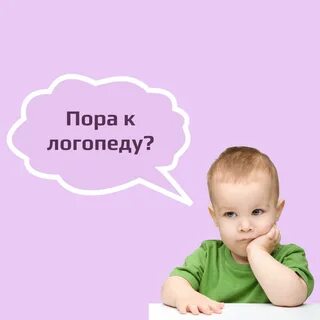 Каждый родитель стремится к тому, чтобы его ребенок вырос гармонично развитым - был крепким и здоровым, умным, успешным и удачливым. Хорошая речь – важнейшее условие всестороннего полноценного развития ребенка. Чем богаче и правильнее у ребенка речь, тем легче ему высказывать свои мысли, тем шире его возможности в познании окружающей действительности, содержательнее и полноценнее отношения со сверстниками и взрослыми, тем активнее осуществляется его психическое развитие.Когда нужно обращаться к логопеду? Родители часто слышат о том мнение: «К логопеду нужно обращаться после 5-ти лет?». Это не так. Чем раньше ребенка посмотрит логопед, тем больше вероятность исправить речь. Многие речевые нарушения имеют под собой органическую основу, т.е. связаны с недоразвитием или особенностями строения коры головного мозга. А человеческий мозг активно развивается именно у детей в дошкольном возрасте. Так, например, фонематический слух (способность воспринимать и различать звуки речи) легче исправить у детей в возрасте до 5-6-ти лет, пока в коре головного мозга формируется зона Вернике, отвечающая за восприятие звуков человеческой речи. Разумеется, если срок пропущен, не стоит опускать руки, просто это займет больше времени.Когда стоит начинать беспокоиться.• Если ребенок в младенчестве не гулит и не лепечет (т.е. не издаёт забавных звуков типа «кхх, акхх, агы и т.д. и не повторяет сам за собой слоги «бу-бу-бу, та-та-та, ма-ма-ма…), стоит обратиться к специалистам (невропатологу, логопеду, возможно сурдологу) примерно в год.Если ребенок в 1,5-2,5 года практически не имеет нормальных слов типа «мама», «баба», «би-би», «топ-топ», а говорит на «своём» языке, причем много и активно – на консультацию к невропатологу и логопеду: возможно, это сенсорное нарушение.• Если ребенок в 1,5-3 года «всё понимает, а говорить не хочет», общается жестами и «мычанием» - на консультацию к невропатологу и логопеду, возможно, это моторное нарушение.• Если ребенок 4-5 лет смягчает все звуки: «Кися», «щапка», «тяйник», «лямпотька» - обратитесь за консультацией к логопеду или психологу. В одном случае у ребенка речевое нарушение, в другом случае, может быть, психологические проблемы, и ребенок так привлекает к себе ваше внимание.• Если ребенок оглушает звонкие согласные звуки: б, г, д, а возможно ещё   в, з, ж – обратитесь к логопеду и   сурдологу.• Если ребенок искажает звуки, то есть «картавит, гнусавит, шепелявит» обратитесь к логопеду в любом возрасте, потому как искажения звуков самостоятельно не исправятся.• Если ребенок в возрасте 3,5 – 4,5 лет не произносит звуки к, г или заменяет их на звуки т, д – к логопеду.• Если ребенок в возрасте 4,5 – 5 лет не произносит звуки                   ш, ж, щ, ч, с, з, ц, л, ль, й – к логопеду.• Если ребенок в возрасте 5 – 5,5 лет не произносит звуки р, рь – к логопеду.